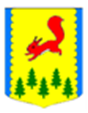 КРАСНОЯРСКИЙ КРАЙПИРОВСКИЙ РАЙОНПИРОВСКИЙ РАЙОННЫЙ СОВЕТ ДЕПУТАТОВРЕШЕНИЕО внесении изменений и дополнений в Устав Пировского района Красноярского краяВ целях приведения Устава Пировского района Красноярского края в соответствие с требованиями Федерального закона от 06.10.2003 №131-ФЗ «Об общих принципах организации местного самоуправления в Российской Федерации, руководствуясь статьями 22,57 Устава Пировского района Красноярского края, Пировский районный Совет депутатов РЕШИЛ:1.Внести в Устав Пировского района Красноярского края следующие изменения и дополнения:1) В статье 7:	Подпункт 17 дополнить словами ", выдача градостроительного плана земельного участка, расположенного на межселенной территории";	В подпункте 41 после слов "территории, выдача" дополнить словами "градостроительного плана земельного участка, расположенного в границах поселения, выдача".	2. Контроль за исполнением решения оставляю за собой.	3. Направить настоящее решение в Управление Министерства юстиции Российской Федерации по Красноярскому краю для государственной регистрации.	4. Настоящее решение о внесении изменений и дополнений в Устав Пировского района подлежит официальному опубликованию после его государственной регистрации и вступает в силу со дня, следующего за днем официального опубликования в районной газете «Заря».	Глава Пировского района обязан опубликовать зарегистрированное решение о внесении изменений и дополнений в Устав Пировского района, в течении семи дней со дня его поступления из Управления Министерства юстиции Российской Федерации по Красноярскому краю.	26.03.2020    с. Пировское№ 54-304рПредседатель Пировского районного Совета депутатов                  Глава Пировского района____________Г.И. Костыгина                  ____________А.И. Евсеев